Art Progression of Skills KS2Art Progression of Skills KS2Art Progression of Skills KS2Art Progression of Skills KS2Art Progression of Skills KS2This document has been designed to show how we will cover all of the relevant Art knowledge and skills across our school. The context in which these are taught is down to the discretion of teachers, where possible trying to match the content of their unit to their year group’s termly topic. Please see the individual Year Group’s Termly overview to see the content of the Art studied at St Michael’s School.This document has been designed to show how we will cover all of the relevant Art knowledge and skills across our school. The context in which these are taught is down to the discretion of teachers, where possible trying to match the content of their unit to their year group’s termly topic. Please see the individual Year Group’s Termly overview to see the content of the Art studied at St Michael’s School.This document has been designed to show how we will cover all of the relevant Art knowledge and skills across our school. The context in which these are taught is down to the discretion of teachers, where possible trying to match the content of their unit to their year group’s termly topic. Please see the individual Year Group’s Termly overview to see the content of the Art studied at St Michael’s School.This document has been designed to show how we will cover all of the relevant Art knowledge and skills across our school. The context in which these are taught is down to the discretion of teachers, where possible trying to match the content of their unit to their year group’s termly topic. Please see the individual Year Group’s Termly overview to see the content of the Art studied at St Michael’s School.This document has been designed to show how we will cover all of the relevant Art knowledge and skills across our school. The context in which these are taught is down to the discretion of teachers, where possible trying to match the content of their unit to their year group’s termly topic. Please see the individual Year Group’s Termly overview to see the content of the Art studied at St Michael’s School.KS2 Areas of study 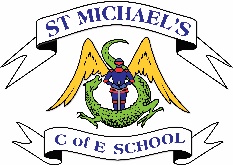   To create sketch books to record their observations and use them to review and revisit ideas  To improve their mastery of art and design techniques, including drawing, painting and sculpture with a range of materials [for example, pencil, charcoal, paint, clay]  Learn about great artists, architects and designers in history.KS2 Areas of study   To create sketch books to record their observations and use them to review and revisit ideas  To improve their mastery of art and design techniques, including drawing, painting and sculpture with a range of materials [for example, pencil, charcoal, paint, clay]  Learn about great artists, architects and designers in history.KS2 Areas of study   To create sketch books to record their observations and use them to review and revisit ideas  To improve their mastery of art and design techniques, including drawing, painting and sculpture with a range of materials [for example, pencil, charcoal, paint, clay]  Learn about great artists, architects and designers in history.KS2 Areas of study   To create sketch books to record their observations and use them to review and revisit ideas  To improve their mastery of art and design techniques, including drawing, painting and sculpture with a range of materials [for example, pencil, charcoal, paint, clay]  Learn about great artists, architects and designers in history.KS2 Areas of study   To create sketch books to record their observations and use them to review and revisit ideas  To improve their mastery of art and design techniques, including drawing, painting and sculpture with a range of materials [for example, pencil, charcoal, paint, clay]  Learn about great artists, architects and designers in history.Exploring and developing ideas. (on going) Year 3 Year 4Year 5 Year 6 Exploring and developing ideas. (on going)  Select and record from first hand observation, experience and imagination, and explore ideas for different purposes. Question and make thoughtful observations about starting points and select ideas to use in their work. Explore the roles and purposes of artists, craftspeople and designers working in different times and cultures. Select and record from first hand observation, experience and imagination, and explore ideas for different purposes. Question and make thoughtful observations about starting points and select ideas to use in their work. Explore the roles and purposes of artists, craftspeople and designers working in different times and cultures. Select and record from first hand observation, experience and imagination, and explore ideas for different purposes. Question and make thoughtful observations about starting points and select ideas and processes to use in their work. Explore the roles and purposes of artists, craftspeople and designers working in different times and cultures. Select and record from first hand observation, experience and imagination, and explore ideas for different purposes. Question and make thoughtful observations about starting points and select ideas and processes to use in their work. Explore the roles and purposes of artists, craftspeople and designers working in different times and cultures.Evaluating and developing work.(on going) Compare ideas, methods and approaches in their own and others’ work and say what they think and feel about them. Adapt their work according to their views and describe how they might develop it further. Annotate work in sketchbook. Compare ideas, methods and approaches in their own and others’ work and say what they think and feel about them. Adapt their work according to their views and describe how they might develop it further. Compare ideas, methods and approaches in their own and others’ work and say what they think and feel about them. Adapt their work according to their views and describe how they might develop it further. Compare ideas, methods and approaches in their own and others’ work and say what they think and feel about them. Adapt their work according to their views and describe how they might develop it further.Drawing  Experiment with different grades of pencil and other implements. Plan, refine and alter their drawings as necessary. Use their sketchbook to collect and record visual information from different sources. Draw for a sustained period of time at their own level. Use different media to achieve variations in line, texture, tone, colour, shape and pattern. Make informed choices in drawing inc. paper and media. Alter and refine drawings and describe changes using art vocabulary. Collect images and information independently in a sketchbook. Use research to inspire drawings from memory and imagination. Explore relationships between line and tone, pattern and shape, line and texture. Use a variety of source material for their work. Work in a sustained and independent way from observation, experience and imagination. Use a sketchbook to develop ideas. Explore the potential properties of the visual elements, line, tone, pattern, texture, colour and shape. Demonstrate a wide variety of ways to make different marks with dry and wet media. Identify artists who have worked in a similar way to their own work. Develop ideas using different or mixed media, using a sketchbook. Manipulate and experiment with the elements of art: line, tone, pattern , texture, form, space, colour and shape.Painting  Mix a variety of colours and know which primary colours make secondary colours. Use a developed colour vocabulary. Experiment with different effects and textures inc. blocking in colour, washes, thickened paint etc. Work confidently on a range of scales e.g. thin brush on small picture etc. Make and match colours with increasing accuracy. Use more specific colour language e.g. tint, tone,shade, hue. Choose paints and implements appropriately. Plan and create different effects and textures with paint according to what they need for the task. Show increasing independence and creativity with the painting process. Demonstrate a secure knowledge about primary andsecondary, warm and cold, complementary andcontrasting colours. Work on preliminary studies to test media and materials. Create imaginative work from a variety of sources. Create shades and tints using black and white. Choose appropriate paint, paper and implements to adapt and extend their work. Carry out preliminary studies, test media and materials and mix appropriate colours. Work from a variety of sources, inc. those researched independently. Show an awareness of how paintings are created (composition).Printing  Print using a variety of materials, objects and techniques including layering. Talk about the processes used to produce a simple print. To explore pattern and shape, creating designs for printing. Research, create and refine a print using a variety of techniques. Select broadly the kinds of material to print with in order to get the effect they want Resist printing including marbling, silkscreen andcoldwater paste. Explain a few techniques, inc’ the use of poly-blocks, relief, mono and resist printing. Choose the printing method appropriate to task. Build up layers and colours/textures. Organise their work in terms of pattern, repetition, symmetry or random printing styles. Choose inks and overlay colours. Describe varied techniques. Be familiar with layering prints. Be confident with printing on paper and fabric. Alter and modify work. Work relatively independently.Textiles/collage Use a variety of techniques, inc. printing, dying, quilting, weaving, embroidery, paper and plastictrappings and appliqué. Name the tools and materials they have used. Develop skills in stitching. Cutting and joining. Experiment with a range of media e.g. overlapping, layering etc. Match the tool to the material. Combine skills more readily. Choose collage or textiles as a means of extending work already achieved. Refine and alter ideas and explain choices using an art vocabulary. Collect visual information from a variety of sources, describing with vocabulary based on thevisual and tactile elements. Experiments with paste resist. Join fabrics in different ways, including stitching. Use different grades and uses of threads and needles. Extend their work within a specified technique. Use a range of media to create collage. Experiment with using batik safely. Awareness of the potential of the uses of material. Use different techniques, colours and textures etc when designing and making pieces of work. To be expressive and analytical to adapt, extend and justify their work. 3 D form Join clay adequately and work reasonably independently. Construct a simple clay base for extending and modelling other shapes. Cut and join wood safely and effectively. Make a simple papier mache object. Plan, design and make models. Make informed choices about the 3D technique chosen. Show an understanding of shape, space and form. Plan, design, make and adapt models. Talk about their work understanding that it has been sculpted, modelled or constructed. Use a variety of materials. Describe the different qualities involved in modelling, sculpture and construction. Use recycled, natural and manmade materials to createsculpture. Plan a sculpture through drawing and other preparatorywork. Develop skills in using clay inc. slabs, coils, slips, etc. Make a mould and use plaster safely. Create sculpture and constructions with increasing independence.Breadth of study Work on their own, and collaboratively with others, on projects in 2 and 3 dimensions and on different scales. Use ICT. Investigate art, craft and design in the locality and in a variety of genres, styles and traditions. Work on their own, and collaboratively with others, on projects in 2 and 3 dimensions and on different scales. Use ICT. Investigate art, craft and design in the locality and in a variety of genres, styles and traditions. Work on their own, and collaboratively with others, onprojects in 2 and 3 dimensions and on different scales. Use ICT. Investigate art, craft and design in the locality and in a variety of genres, styles and traditions. Work on their own, and collaboratively with others, on projects in 2 and 3 dimensions and on different scales. Use ICT. Investigate art, craft and design in the locality and in a variety of genres, styles and traditions.